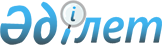 О внесении изменений в постановление Правительства Республики Казахстан от 31 декабря 2013 года № 1482 "Вопросы Международного Казахско-Турецкого университета имени Ходжа Ахмеда Ясави"Постановление Правительства Республики Казахстан от 1 июня 2021 года № 360
      Правительство Республики Казахстан ПОСТАНОВЛЯЕТ:
      1. Внести в постановление Правительства Республики Казахстан от 31 декабря 2013 года № 1482 "Вопросы Международного Казахско-Турецкого университета имени Ходжа Ахмеда Ясави" следующие изменения:
      ввести в состав Полномочного Совета Международного Казахско-Турецкого университета имени Ходжа Ахмеда Ясави от Республики Казахстан, утвержденный указанным постановлением:
      вице-министра образования и науки Республики Казахстан;
      вывести из указанного состава Министра образования и науки Республики Казахстан.
      2. Настоящее постановление вводится в действие со дня подписания.
					© 2012. РГП на ПХВ «Институт законодательства и правовой информации Республики Казахстан» Министерства юстиции Республики Казахстан
				
      Премьер-Министр
Республики Казахстан 

А. Мамин
